						ΑΝΑΡΤΗΤΕΟ ΣΤΟ ΔΙΑΔΙΚΤΥΟ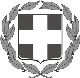 ΕΛΛΗΝΙΚΗ  ΔΗΜΟΚΡΑΤΙΑΥΠΟΥΡΓΕΙΟ ΠΑΙΔΕΙΑΣ & ΘΡΗΣΚΕΥΜΑΤΩΝ				Αθήνα  9   Απριλίου  2013ΠΟΛΙΤΙΣΜΟΥ & ΑΘΛΗΤΙΣΜΟΥΓΕΝΙΚΗ ΓΡΑΜΜΑΤΕΙΑ ΠΟΛΙΤΙΣΜΟΥ					Αρ.Πρωτ: ΔΙΟΙΚ/Β΄4431ΤΑΜΕΙΟ ΑΡΧΑΙΟΛΟΓΙΚΩΝ ΠΟΡΩΝ& ΑΠΑΛΛΟΤΡΙΩΣΕΩΝ					ΔΙΕΥΘΥΝΣΗ	:ΔΙΟΙΚΗΤΙΚΟΥΤΜΗΜΑ		:ΛΟΓΙΣΤΗΡΙΟΥΤαχ.Δ/νση	:Ελευθ.Βενιζέλου 57Τ.Κ		:105 64Πληροφορίες	:Μιχάλης ΑλικάρηςΤηλέφωνο	:210 3722617FAX		:210 3221758Π Ρ Ο Κ Η Ρ Υ Ξ ΗΔΙΕΝΕΡΓΕΙΑΣ ΠΡΟΧΕΙΡΟΥ ΜΕΙΟΔΟΤΙΚΟΥ ΔΙΑΓΩΝΙΣΜΟΥΓΙΑ ΤΗΝ ΚΑΘΑΡΙΟΤΗΤΑ ΤΩΝ ΓΡΑΦΕΙΩΝ ΤΗΣ ΚΕΝΤΡΙΚΗΣ ΥΠΗΡΕΣΙΑΣ ΤΟΥ ΤΑΠ, ΤΩΝ ΕΡΓΑΣΤΗΡΙΩΝ ΚΑΙ ΤΩΝ ΠΩΛΗΤΗΡΙΩΝ ΣΤΗΝ ΑΚΡΟΠΟΛΗ ΚΑΙ ΣΤΟ ΕΘΝΙΚΟ ΑΡΧΑΙΟΛΟΓΙΚΟ ΜΟΥΣΕΙΟ 	 	To Tαμείο Αρχαιολογικών Πόρων και Απαλλοτριώσεων (αναθέτουσα αρχή προκηρύσσει πρόχειρο μειοδοτικό διαγωνισμό συνολικού προϋπολογισμού είκοσι πέντε χιλιάδων ευρώ (25.000,00 €),πλέον ΦΠΑ, για την καθαριότητα των Γραφείων της Κεντρικής Υπηρεσίας του ΤΑΠ, των εργαστηρίων και των πωλητηρίων στην Ακρόπολη και στο Εθνικό Αρχ/κό Μουσείο.		Η διενέργεια του διαγωνισμού θα γίνει από Επιτροπή που  συστάθηκε με την απόφαση με αριθ.πρωτ ΔΙΟΙΚΚ/Β΄/2531/27/02/2013 και διέπεται από τις διατάξεις:Του ν.736/77 (ΦΕΚ 316/Α/1977) «Περί Οργανισμού Ταμείου Αρχ/κών Πόρων και Απαλλοτριώσεων»Του Ν.Δ 496/74 (ΦΕΚ 204/Α/74) «Περί Λογιστικού ΝΠΔΔ» όπως τροποποιήθηκε και συμπληρώθηκε μεταγενέστερα.Του ν.2286/95 (ΦΕΚ 19/Α/1-2-1995) «Προμήθειες του Δημοσίου Τομέα και ρυθμίσεις συναφών θεμάτων», όπως αυτός έχει τροποποιηθεί και ισχύει σήμερα.Του Π.Δ.118/2007 «Περί κανονισμού προμηθειών του Δημοσίου». 1Άρθρο 1Είδος διαγωνισμούΠρόκειται για πρόχειρο μειοδοτικό  διαγωνισμό, με κριτήριο κατακύρωσης τη χαμηλότερη προσφορά, σε συνδυασμό με την ποιότητα των παρεχομένων υπηρεσιών που θα διενεργηθεί από τριμελή επιτροπή. Άρθρο 2Αντικείμενο του διαγωνισμούΑντικείμενο του διαγωνισμού είναι η καθαριότητα των γραφείων της κεντρικής υπηρεσίας του ΤΑΠ, των εργαστηρίων εκμαγείων και αντιγράφων στον Αγ. Ιωάννη Ρέντη και των πωλητηρίων στην Ακρόπολη και στο Εθνικό Αρχ/κό Μουσείο.Άρθρο 3Προεκτιμώμενος προϋπολογισμόςO προεκτιμώμενος προϋπολογισμός για την καθαριότητα όλων των αναγραφομένων στο άρθρο δύο (2) προσφερομένων υπηρεσιών ανέρχεται στο ποσόν των είκοσι πέντε χιλιάδων ευρώ (25.000,00 €),πλέον ΦΠΑ.Άρθρο 4Δημοσίευση προκήρυξηςΤο κείμενο της παρούσας προκήρυξης θα καταχωρηθεί στην ιστοσελίδα του ΤΑΠ και της Γεν. Γραμματείας Πολιτισμού του ΥΠΑΙΘΠΑ.Άρθρο 5Ημερομηνία διαγωνισμού – απαιτούμενα στοιχεία προσφοράςΟι ενδιαφερόμενοι πρέπει να υποβάλλουν το αργότερο μέχρι την 18η Απριλίου, ημέρα Πέμπτηκαι ώρα 12.00 μμ, αίτηση συμμετοχής στο διαγωνισμό υπογεγραμμένη (κατά περίπτωση) από το διαγωνιζόμενο φυσικό πρόσωπο ή το νόμιμο εκπρόσωπο του διαγωνιζόμενου νομικού προσώπου, συνοδευόμενη από σφραγισμένο φάκελο συμμετοχής στον διαγωνισμό στον οποίο εσωκλείονται:Α. σφραγισμένος φάκελος με τα δικαιολογητικά συμμετοχής των υποψηφίων στον διαγωνισμό καιΒ. σφραγισμένος φάκελος για την οικονομική προσφορά τους.Η οικονομική προσφορά θα φέρει υπογραφή και σφραγίδα του νόμιμου εκπροσώπου της επιχείρησης. Θα πρέπει να είναι δακτυλογραφημένη, χωρίς ξύσματα και διορθώσεις τιμών. Προσφορές που υπερβαίνουν τον προεκτιμώμενο προϋπολογισμό του διαγωνισμού απορρίπτονται από την διαδικασία.Δικαίωμα συμμετοχής και δικαιολογητικά συμμετεχόντων:Στη διαδικασία δεν γίνονται δεκτοί όσοι αποκλείσθηκαν σύμφωνα με το π.δ.118/2007 τελεσίδικα από διαγωνισμό άλλης Δημόσιας υπηρεσίας ή ΝΠΔΔ ή ΝΠΙΔ και έχουν κηρυχθεί έκπτωτοι γιατί δεν εκπλήρωσαν τις συμβατικές τους υποχρεώσεις.Το περιεχόμενο του φακέλου των δικαιολογητικών συμμετοχής θα πρέπει να περιλαμβάνει:Υπεύθυνη δήλωση του ν.1599/86 με την οποία δηλώνει ο κάθε υποψήφιος ότι: έλαβε πλήρη γνώση όλων των όρων της προκήρυξης και των συνημμένων της εγγράφων και τους αποδέχεται ανεπιφύλακτα επί ποινή απαραδέκτου της προσφοράς του αν δεν περιλαμβάνει τη δήλωση αυτή. Θα δηλώνει επίσης ρητά ότι δεν έχει αποκλειστεί τελεσίδικα από διαγωνισμό άλλης Δημόσιας υπηρεσίας ή ΝΠΔΔ ή ΝΠΙΔ και δεν έχει κηρυχθεί έκπτωτος γιατί δεν εκπλήρωσε τις συμβατικές του υποχρεώσεις, καθώς και ότι δεν έχει άλλο κώλυμα συμμετοχής στο διαγωνισμό, καθώς επίσης ότι έχει λάβει γνώση των προς καθαριότητα χώρων που μπορεί να γίνει με προσωπική επίσκεψη του υποψηφίου.                                                      								      2Επίσης, θα πρέπει να δηλώσει στην εν λόγω υπεύθυνη δήλωση ότι θα τηρήσει τους όρους της σύμβασης και σε περίπτωση μεταστέγασης της υπηρεσίας που θα είναι τα ίδια περίπου τετραγωνικά μέτρα.Υπεύθυνη δήλωση του αρ.68 ν.3863/2010 που θα αναφέρει:α)αριθμό εργαζομένων.β)ημέρες και ώρες εργασίας.γ)ΣΣΕ εργαζομένων.δ)το ύψος του προϋπολογισθέντος ποσού για τις αποδοχές του προσωπικού που θα απασχοληθεί.ε)το ύψος των αναλογούντων ασφαλιστικών εισφορών.στ)τα τετραγωνικά μέτρα καθαρισμού ανά άτομο.Ονομαστική κατάσταση υπηρεσιών δημοσίου ή ΝΠΔΔ με τις οποίες έχουν ή είχαν συμβάσεις καθαρισμού.Στη περίπτωση μη αποδοχής ορισμένων από τους όρους της παρούσας, οι όροι αυτοί θα πρέπει να κατονομασθούν ρητά στη δήλωση του διαγωνιζόμενου.Άρθρο 6Κριτήριο αξιολόγησης προσφορώνΩς κριτήριο αξιολόγησης των προσφορών για την ανάδειξη του αναδόχου ορίζεται η φθηνότερη τιμή.Άρθρο 7Αξιολόγηση φακέλων – προσφορώνΟ διαγωνισμός θα γίνει στις 18 Απριλίου ,ημέρα Πέμπτη,και ώρα 12.00 μ.μ από την επιτροπή του διαγωνισμού, αρμόδια για την παραλαβή και αποσφράγιση των προσφορών. Προσφορές θα γίνουν δεκτές μέχρι τις 12.00 μ.μ της ίδιας ημέρας.Η επιτροπή κατά τη συνεδρίασή της:α)θα αριθμήσει και μονογράψει όλους τους φακέλους συμμετοχής, καθώς και τους περιεχομένους σ΄αυτούς φακέλους.β)θα αποσφραγίσει τους φακέλους με τα δικαιολογητικά συμμετοχής των υποψηφίων προκειμένου να ελέγξει και να εξετάσει την ορθότητα και την πληρότητα τους, ώστε να κρίνει αν οι υποψήφιοι πληρούν τις προϋποθέσεις ανάθεσης των εργασιών.γ)θα αποσφραγίσει τους φακέλους οικονομικής προσφοράς μόνον των υποψηφίων που τα δικαιολογητικά συμμετοχής στον διαγωνισμό είναι επαρκή, σύμφωνα με τα αναφερόμενα στο άρθρο 5 της παρούσας και στο προηγούμενο σημείο β. Η επιτροπή διενέργειας του πρόχειρου μειοδοτικού διαγωνισμού θα επιλέξει την προσφορά με τη φθηνότερη τιμή και την ποιότητα των υπηρεσιών, σύμφωνα με το άρθρο 5 της παρούσας και θα συντάξει πρακτικό επιλογής αναδόχου, το οποίο θα αποσταλεί για κατακύρωση από το Δ.Σ της υπηρεσίας.Άρθρο 8Κατακύρωση αποτελέσματος διαγωνισμούΜετά την κατακύρωση του αποτελέσματος του διαγωνισμού, ο ανάδοχος θα προσκληθεί για την υπογραφή της σύμβασης, εντός 15 ημερών από την κατακύρωση.Πριν την υπογραφή της σύμβασης , ο ανάδοχος οφείλει να καταθέσει στην υπηρεσία τα ακόλουθα δικαιολογητικά :  														        3Πλήρη στοιχεία της νόμιμης εκπροσώπησης (καταστατικό της εταιρείας και ΦΕΚ δημοσίευσης του) ή υπεύθυνη δήλωση του ν.1599/86 ότι είναι προσωπική επιχείρηση και στερείται καταστατικού.Απόσπασμα ποινικού μητρώου του διαγωνιζόμενου φυσικού προσώπου, ή του νομίμου εκπροσώπου του διαγωνιζόμενου νομικού προσώπου, που να έχει εκδοθεί το αργότερο πριν από έξι μήνες από την ημερομηνία υποβολής των προσφορών, από το οποίο να προκύπτει ότι ο διαγωνιζόμενος δεν έχει καταδικασθεί με αμετάκλητη απόφαση ποινικού μητρώου για κάποιο από τα αδικήματα της υπεξαίρεσης, απάτης, εκβίασης, πλαστογραφίας, ψευδορκίας, δωροδοκίας, δόλιας χρεοκοπίας, συμμετοχής σε εγκληματική οργάνωση και νομιμοποίηση εσόδων από παράνομες δραστηριότητες.Ονομαστική κατάσταση υπαλλήλων με πλήρη στοιχεία που θα απασχοληθούν στην υπηρεσία.Βεβαίωση ασφαλιστικής κάλυψης των εν λόγω εργαζομένων.Υπεύθυνη δήλωση ότι σε περίπτωση αντικατάστασης εργαζομένου θα προσκομίζονται αντίστοιχα στοιχεία του νέου εργαζόμενου και η ασφαλιστική του κάλυψη.   Άρθρο 9Τρόπος και διάρκεια εκτέλεσης του έργουΗ εργασία θα εκτελεσθεί σύμφωνα με τις οδηγίες των τεχνικών προδιαγραφών και που αναγράφονται κατωτέρω ως εξής:Α. ΚΕΝΤΡΙΚΗ ΥΠΗΡΕΣΙΑ.Ελ.Βενιζέλου(Πανεπιστημίου) 57 ( 2ος , 4ος , 5ος όροφος ).1.	Άδειασμα μέσα σε πλαστικούς σάκους όλων των καλαθιών αχρήστων και εν συνεχεία τοποθέτηση σάκων στους χώρους αποκομιδής των απορριμμάτων του Δήμου (καθημερινά).2.	Σκούπισμα του πατώματος των γραφείων (καθημερινά) και σφουγγάρισμα (δύο φορές την εβδομάδα).3.	Ξεσκόνισμα και καθάρισμα των βιβλιοθηκών, των φακέλων και όλων των βιβλίων (μια φορά το μήνα).4.	Ξεσκόνισμα όλων των επίπλων του γραφείου, περβάζια παραθύρων, υποπόδια, σοβατεπιά, καλοριφέρ (καθημερινά).5.	Καθάρισμα λεκέδων και σκόνης από τους τοίχους, τις πόρτες, τα διαχωριστικά τζάμια και τα πλαίσια αυτών και όλων των υαλοπινάκων των γραφείων και των μπαλκονιών (μια φορά το μήνα).6.	Καθάρισμα των τηλεφώνων με κατάλληλο υγρό (καθημερινά).7.	Σκούπισμα με ηλεκτρική σκούπα όλων των χώρων που έχουν μοκέτα με ιδιαίτερη προσοχή στις γωνίες και στους κοινόχρηστους χώρους (μια φορά την εβδομάδα). 8.	Σκούπισμα των πλαισίων των υαλοπινάκων όλων των κεντρικών και βοηθητικών εισόδων (καθημερινά). 9.	Καθάρισμα και πλύσιμο των W.C και με απολυμαντικό υγρό, όλων των ειδών υγιεινής λεκανών μέσα και έξω, νιπτήρων, γυάλισμα, των βρυσών και των μεταλλικών διακοσμητικών, καθάρισμα των καθρεπτών με καθαριστικό σπρέι, σκούπισμα και σφουγγάρισμα των πατωμάτων με απολυμαντικό υγρό.Επιπρόσθετα θα πραγματοποιείται η τοποθέτηση μόνο των χαρτιών υγείας, των χαρτοπετσετών χειρός και υγροσάπουνου στις αντίστοιχες θέσεις τους (καθημερινά). 10. Καθαρισμός των αποθηκών (μια φορά το μήνα). 11. Τοποθέτηση στους αποθηκευτικούς χώρους των κιβωτίων με χαρτιά υγείας και χαρτοπετσέτες μετά την παραλαβή τους.														        412.Παραμονή ενός ατόμου μέχρι 12.30 μ.μ στα κεντρικά γραφεία του ΤΑΠ,Ελ.Βενιζέλου (Πανεπιστημίου) 57,για την αντιμετώπιση εκτάκτων προβλημάτων καθαριότητας, το συνεχές καθάρισμα των τουαλετών και την αποκομιδή των σκουπιδιών.Β.ΕΡΓΑΣΤΗΡΙΑ ΕΚΜΑΓΕΙΩΝ ΤΑΠ. Αθηνάς 10, Άγ.Ιωάννης Ρέντης,(ισόγειο,ημιόροφος,2 όροφοι).1.	Σκούπισμα σφουγγάρισμα ισογείου, ημιώροφου, και 2ου ορόφου (δύο φορές την εβδομάδα).2.	Σκούπισμα, σφουγγάρισμα 3ου ορόφου (τρείς φορές την εβδομάδα). 3.	Καθάρισμα και πλύσιμο των W.C και με απολυμαντικό υγρό, όλων των ειδών υγιεινής λεκανών μέσα και έξω, νιπτήρων, γυάλισμα, των βρυσών και των μεταλλικών διακοσμητικών, καθάρισμα των καθρεπτών με καθαριστικό σπρέι, σκούπισμα και σφουγγάρισμα των πατωμάτων με απολυμαντικό υγρό. Επιπρόσθετα θα πραγματοποιείται η τοποθέτηση μόνο των χαρτιών υγείας, των χαρτοπετσετών χειρός του υγροσάπουνου στις αντίστοιχες θέσεις τους (καθημερινά). 4.	Σκούπισμα στις σκάλες, στα κολωνάκια και τις κουπαστές (μια φορά την εβδομάδα).5.	Καθαρισμός σε όλα τα περβάζια των παραθύρων (μια φορά την εβδομάδα).6.	Καθαρισμός του πατώματος και των τοιχωμάτων όλων των ανελκυστήρων (μια φορά την εβδομάδα). 7.	Σκούπισμα και πλύσιμο των κλιμακοστασίων (δύο φορές την εβδομάδα).	8.	Καθαρισμός τζαμιών κάθε ορόφου, εσωτερικά και εξωτερικά (μια φορά το μήνα όπου υπάρχει πρόσβαση).Γ.ΕΚΘΕΣΗ – ΠΩΛΗΤΗΡΙΟ ΑΚΡΟΠΟΛΗΣ ΚΑΙ ΕΘΝΙΚΟΥ ΑΡΧ/ΚΟΥ ΜΟΥΣΕΙΟΥ.1.	Σκούπισμα, σφουγγάρισμα, ξεσκόνισμα (δύο φορές την εβδομάδα).2.	Πλύσιμο και καθαρισμό των τζαμιών, των βιτρινών και των εισόδων (κάθε εβδομάδα).Το κόστος των υλικών καθαρισμού που θα χρησιμοποιεί ο ανάδοχος βαρύνουν τον ίδιο.Η έναρξη των εργασιών ξεκινά από την ημερομηνία υπογραφής της σύμβασης, η οποία λήγει ένα (1) έτος από την υπογραφή της.Άρθρο 10Τρόπος πληρωμήςΗ πληρωμή θα γίνεται κάθε μήνα μετά από καθημερινό έλεγχο από την επιτροπή που θα ορίσει η υπηρεσία, η οποία θα συντάσσει το πρακτικό παραλαβής των εργασιών και αφού ο ανάδοχος προσκομίσει τιμολόγιο, ισχύουσα φορολογική και ασφαλιστική ενημερότητα. Τον ανάδοχο  βαρύνουν κάθε μορφής φόροι και τέλη καθώς και κράτηση 3.072% υπέρ ΜΤΠΥ.Άρθρο 11Εκχώρηση – υποκατάστασηΟ ανάδοχος απαγορεύεται να υποκατασταθεί από άλλο φυσικό ή νομικό πρόσωπο σχετικά με τις υποχρεώσεις που θα αναλάβει εξ αφορμής της παρούσας, καθώς επίσης απαγορεύεται η εκχώρηση δικαιωμάτων άνευ ρητής και έγγραφης αδείας της υπηρεσίας.Άρθρο 12Εγγυητική επιστολή καλής εκτέλεσηςΓια την καλή εκτέλεση των όρων της σύμβασης ο ανάδοχος υποχρεούται να προσκομίσει κατά την υπογραφή της, εγγυητική επιστολή αναγνωρισμένη γι΄αυτό το σκοπό από Τράπεζα. Το ποσό της εγγύησης ορίζεται σε 10% επί της συμβατικής αμοιβής του έργου, πλέον ΦΠΑ.														        5Με την εγγυητική επιστολή η Τράπεζα θα δηλώνει, παραιτούμενη της ενστάσεως διζήσεως και διαιρέσεως, ότι υποχρεούται με απλή έγγραφη πρόσκληση να καταβάλει στην υπηρεσία και εντός (3) ημερών από την παραπάνω πρόσκληση να καταβάλει στην υπηρεσία το ποσό της εγγύησης, χωρίς να δικαιούται να αμφισβητήσει δικαστικά ή άλλως τη συνδρομή των προϋποθέσεων για την κατάπτωση της εγγύησης.Η εγγυητική επιστολή θα επιστραφεί στον ανάδοχο μετά τη λήξη της σχετικής υπογραφείσας συμβάσεως.Η εγγύηση καλής εκτέλεσης πρέπει να προβλέπει ότι σε περίπτωση κατάπτωσής της το οφειλόμενο ποσό υπόκειται στο εκάστοτε ισχύον πάγιο τέλος χαρτοσήμου. Σε πάγιο τέλος χαρτοσήμου υπόκειται και το τυχόν οφειλόμενο ποσό λόγω επιβολής προστίμου.Άρθρο 13Ο καθαρισμός θα διενεργείται τις ώρες που θα υποδεικνύονται από την υπηρεσία, πέραν των οποίων ο ανάδοχος υποχρεούται να απασχολεί στα γραφεία της οδού Ελ.Βενιζέλου      (Πανεπιστημίου) 57 μέχρι τις 12.30 μ.μ κάθε ημέρα. Άρθρο 14Ελάχιστη διάρκεια ισχύος των προσφορών θα είναι τρείς (3) μήνες από την αναφερόμενη προθεσμία παραλαβής προσφορών. Άρθρο 15Λοιπές ΠληροφορίεςΓια πληροφορίες που αφορούν στο περιεχόμενο του ανωτέρω εντύπου, οι ενδιαφερόμενοι θα μπορούν να απευθύνονται στα γραφεία του ΤΑΠ,  Ελ.Βενιζέλου(Πανεπιστημίου) 57, Αθήνα κο Μιχάλη Αλικάρη, τηλ:210 3722500.Οι αιτήσεις και οι φάκελοι συμμετοχής στο διαγωνισμό υποβάλλονται στο γραφείο πρωτοκόλλου της υπηρεσίας στην οδό Ελ.Βενιζέλου( Πανεπιστημίου) 57, (4ος όροφος) Αθήνα.Ο φάκελος της προσφοράς κατατίθεται κλειστός. Επί του φακέλου αναγράφονται:Τα στοιχεία του υποψηφίου.Ο τίτλος «ΠΡΟΣΦΟΡΑ ΓΙΑ ΤΗΝ ΠΡΟΚΗΡΥΞΗ ΠΡΟΧΕΙΡΟΥ ΜΕΙΟΔΟΤΙΚΟΥ ΔΙΑΓΩΝΙΣΜΟΥ ΓΙΑ ΤΗΝ ΚΑΘΑΡΙΟΤΗΤΑ ΤΩΝ ΓΡΑΦΕΙΩΝ ΤΗΣ ΚΕΝΤΡΙΚΗΣ ΥΠΗΡΕΣΙΑΣ ΤΟΥ ΤΑΠ, ΤΩΝ ΕΡΓΑΣΤΗΡΙΩΝ ΚΑΙ ΤΩΝ ΠΩΛΗΤΗΡΙΩΝ ΣΤΗΝ ΑΚΡΟΠΟΛΗ ΚΑΙ ΤΟ ΕΘΝΙΚΟ ΑΡΧΑΙΟΛΟΓΙΚΟ ΜΟΥΣΕΙΟ».Η ένδειξη: «ΠΡΟΣΟΧΗ ΝΑ ΜΗΝ ΑΝΟΙΧΤΕΙ ΑΠΟ ΤΟ ΠΡΩΤΟΚΟΛΛΟ»  Οι φάκελοι συμμετοχής υποβάλλονται με οποιονδήποτε τρόπο, αρκεί να περιέλθουν στο πρωτόκολλο της υπηρεσίας το αργότερο μέχρι την ημερομηνία που αναφέρεται στο άρθρο 5 της παρούσας.Στη διαδικασία γίνονται δεκτοί διαγωνιζόμενοι που θα υποβάλλουν αίτηση συνοδευόμενη από το φάκελο συμμετοχής, η οποία θα πρωτοκολληθεί κατά τα ανωτέρω. Η υπηρεσία δεν φέρει ευθύνη για το περιεχόμενο των φακέλων, ούτε για οποιαδήποτε καθυστέρηση άφιξης αυτών και δεν θα παραλάβει φακέλους και λοιπά έγγραφα από οποιοδήποτε ταχυδρομικό κατάστημα, έστω και αν ειδοποιηθεί εγκαίρως. Οι διαγωνιζόμενοι φέρουν αποκλειστικά την ευθύνη της έγκαιρης υποβολής των προσφορών τους. Εκπρόθεσμη άφιξη και πρωτοκόλληση φακέλου συμμετοχής έχει ως συνέπεια τον αποκλεισμό του διαγωνιζόμενου, ακόμα και αν συντρέχουν λόγοι ανώτερης βίας για       την καθυστέρηση.														        										                    6Οι ενδιαφερόμενοι μπορούν από την ημερομηνία ανάρτησης της παρούσας να παραλαμβάνουν κατά τις εργάσιμες ημέρες και ώρες από 9.00 έως 14.00 την παρούσα προκήρυξη από την υποδοχή της υπηρεσίας, στην οδό Ελ.Βενιζέλου 57 (Πανεπιστημίου) , 4ος όροφος.Τόπος και χρόνος διενέργειας του διαγωνισμού.Ο διαγωνισμός θα πραγματοποιηθεί σύμφωνα με τις διατάξεις του ν.2286/95 (ΦΕΚ 19Α/1-2-1995), και του Π.Δ 118/2007, στα γραφεία της αναθέτουσας αρχής στο προαναφερθέν κτήριο,4ος όροφος ,από την αρμόδια επιτροπή του διαγωνισμού.									Ο Πρόεδρος του Δ.Σ									Παναγιώτης Τζίννης                                                                                 7